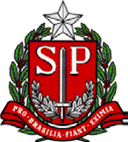 ESCOLA ESTADUAL DO PROGRAMA ENSINO INTEGRALEE PROF. HÉLIO CERQUEIRA LEITEInscrição para Processo SeletivoESCOLA ESTADUAL DO PROGRAMA ENSINO INTEGRALEE PROF. HÉLIO CERQUEIRA LEITEInscrição para Processo SeletivoESCOLA ESTADUAL DO PROGRAMA ENSINO INTEGRALEE PROF. HÉLIO CERQUEIRA LEITEInscrição para Processo SeletivoESCOLA ESTADUAL DO PROGRAMA ENSINO INTEGRALEE PROF. HÉLIO CERQUEIRA LEITEInscrição para Processo SeletivoESCOLA ESTADUAL DO PROGRAMA ENSINO INTEGRALEE PROF. HÉLIO CERQUEIRA LEITEInscrição para Processo SeletivoESCOLA ESTADUAL DO PROGRAMA ENSINO INTEGRALEE PROF. HÉLIO CERQUEIRA LEITEInscrição para Processo SeletivoDADOS PESSOAISDADOS PESSOAISDADOS PESSOAISDADOS PESSOAISDADOS PESSOAISDADOS PESSOAISNome completoRG/Órgão emissorCPFTelefone residencial:Telefone residencial:(          )Telefone celularTelefone celular(          )Endereço eletrônico:Endereço eletrônico:Ressalta-se a importância de fornecer informações atualizadas em caso da necessidade de contato. INFORMAÇÕES FUNCIONAISUnidade EscolarCódigo CIECargo/função na respectiva unidade escolar:Cargo/função na respectiva unidade escolar:Cargo/função na respectiva unidade escolar:Cargo/função na respectiva unidade escolar:Cargo/função na respectiva unidade escolar:Cargo/função na respectiva unidade escolar:Cargo/função na respectiva unidade escolar:Cargo/função na respectiva unidade escolar:Cargo/função na respectiva unidade escolar:Cargo/função na respectiva unidade escolar:Cargo/função na respectiva unidade escolar:Cargo/função na respectiva unidade escolar:Cargo/função na respectiva unidade escolar:Cargo/função na respectiva unidade escolar:DiretorDiretorDiretorDiretorProfessor de Educação Básica II atuando em sala de aulaProfessor de Educação Básica II atuando em sala de aulaProfessor de Educação Básica II atuando em sala de aulaProfessor de Educação Básica II atuando em sala de aulaVice-diretorVice-diretorVice-diretorVice-diretorProfessor de Educação Básica II atuando em projetos da PastaProfessor de Educação Básica II atuando em projetos da PastaProfessor de Educação Básica II atuando em projetos da PastaProfessor de Educação Básica II atuando em projetos da PastaProfessor CoordenadorProfessor CoordenadorProfessor CoordenadorProfessor CoordenadorCategoriaCategoriaCategoriaEfetivoEfetivoEfetivoOcupante de Função AtividadeOcupante de Função AtividadeOcupante de Função AtividadeOcupante de Função AtividadeOcupante de Função AtividadeSe professor, disciplina(s) em que está habilitado: Se professor, disciplina(s) em que está habilitado: Se professor, disciplina(s) em que está habilitado: Se professor, disciplina(s) em que está habilitado: Se professor, disciplina(s) em que está habilitado: Se professor, disciplina(s) em que está habilitado: Se professor, disciplina(s) em que está habilitado: Se professor, disciplina(s) em que está habilitado: Se professor, disciplina(s) em que está habilitado: Se professor, disciplina(s) em que está habilitado: Se professor, disciplina(s) em que está habilitado: Se professor, disciplina(s) em que está habilitado: Se professor, disciplina(s) em que está habilitado: Se professor, disciplina(s) em que está habilitado: INFORMAÇÕES ADICIONAIS PARA ATUAÇÃO NO PROJETOINFORMAÇÕES ADICIONAIS PARA ATUAÇÃO NO PROJETOINFORMAÇÕES ADICIONAIS PARA ATUAÇÃO NO PROJETOINFORMAÇÕES ADICIONAIS PARA ATUAÇÃO NO PROJETOINFORMAÇÕES ADICIONAIS PARA ATUAÇÃO NO PROJETOINFORMAÇÕES ADICIONAIS PARA ATUAÇÃO NO PROJETOINFORMAÇÕES ADICIONAIS PARA ATUAÇÃO NO PROJETOINFORMAÇÕES ADICIONAIS PARA ATUAÇÃO NO PROJETOINFORMAÇÕES ADICIONAIS PARA ATUAÇÃO NO PROJETOINFORMAÇÕES ADICIONAIS PARA ATUAÇÃO NO PROJETOINFORMAÇÕES ADICIONAIS PARA ATUAÇÃO NO PROJETOINFORMAÇÕES ADICIONAIS PARA ATUAÇÃO NO PROJETOINFORMAÇÕES ADICIONAIS PARA ATUAÇÃO NO PROJETOINFORMAÇÕES ADICIONAIS PARA ATUAÇÃO NO PROJETOTeria interesse em atuar nas seguintes funções nesta unidade escolar?           Sala de LeituraTeria interesse em atuar nas seguintes funções nesta unidade escolar?           Sala de LeituraTeria interesse em atuar nas seguintes funções nesta unidade escolar?           Sala de LeituraTeria interesse em atuar nas seguintes funções nesta unidade escolar?           Sala de LeituraTeria interesse em atuar nas seguintes funções nesta unidade escolar?           Sala de LeituraTeria interesse em atuar nas seguintes funções nesta unidade escolar?           Sala de LeituraTeria interesse em atuar nas seguintes funções nesta unidade escolar?           Sala de LeituraTeria interesse em atuar nas seguintes funções nesta unidade escolar?           Sala de LeituraTeria interesse em atuar nas seguintes funções nesta unidade escolar?           Sala de LeituraTeria interesse em atuar nas seguintes funções nesta unidade escolar?           Sala de LeituraTeria interesse em atuar nas seguintes funções nesta unidade escolar?           Sala de LeituraTeria interesse em atuar nas seguintes funções nesta unidade escolar?           Sala de LeituraTeria interesse em atuar nas seguintes funções nesta unidade escolar?           Sala de LeituraTeria interesse em atuar nas seguintes funções nesta unidade escolar?           Sala de LeituraProfessor                                         Professor                                         Professor                                         Professor                                         Professor CoordenadorProfessor CoordenadorProfessor CoordenadorProfessor CoordenadorProfessor CoordenadorVice-diretorVice-diretor[LOCAL], [DIA] DE [MÊS] DE 2017DATAASSINATURA DO CANDIDATO